Winter – Zima–utrwalenie materiału leksykalnego w zabawach słuchowo-ruchowych 17,19.01.2022Dzień dobry, good morningDziś przywitamy się zimową piosenką, w której występują takie słówka jak: Boots – buty Coat – płaszczScarf – szalikHat - czapkaPodczas śpiewania piosenki naśladujcie zakładanie tych ubrań, tak jak robią to poszczególne zwierzątka w piosence „Put on your boots” https://www.youtube.com/watch?v=AsZwvuUmHGUCzy udało się zwierzątkom wyjść na zewnątrz i ubrać się ciepło? Is it cold or hot outside?Co ulepiły zwierzątka?Yes it is a snowman.Let’s sing a song about it:https://www.youtube.com/watch?v=FczqntFwb6kPass the bag – zabawa muzyczno ruchowaZabawa ta polega na podawaniu worka, w którym zgromadzone są czapka, szalik, rękawiczki, sweter. Kiedy muzyka cichnie, osoba trzymająca worek wyjmuje z niego część garderoby, nazywa i układa na stoliku. Scarf – szalikHat - czapkaJumper – sweterGloves – rękawiczkiWhat colour is this hat?.........................................What colour is this scarf?.........................................What colour is this jumper?.........................................What  about gloves?.........................................Perfect!Zapraszam do zabawy plastycznej. Wyklej hat i scarf skrawkami papieru kolorowego lub bibuły, jeżeli nie masz pokoloruj kredkami. 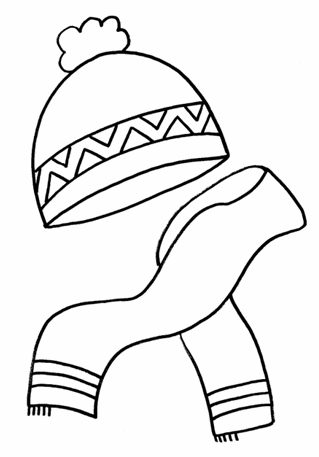 Bye ;)